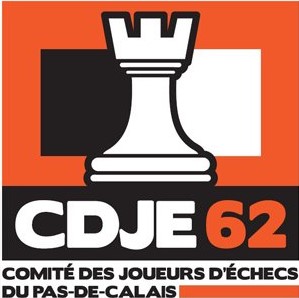 IDENTIFICATION DE L’ETABLISSEMENT :	Nom de l’établissement :	Adresse complète :	Classement finale :	Liste des joueurs (avec numéro FFE) représentant l’établissement en phase finale :SUBVENTION DEMANDEE AU CDJE62 :	REMARQUES : A envoyer après le Championnat de France Scolaire au président et au trésorier du CDJE62 afin de recevoir l’aide demandée, accompagné d’un RIB.                                                                                   Signature du Chef d’Etablissement et cachet 